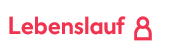 Persönliche DatenName:	Geburtsdatum:	Staatsbürgerschaft:	Adresse:	Telefon:	Mail:	(Zivildienst / Bundesheer)	AusbildungBerufserfahrung /Praktika	Kenntnisse